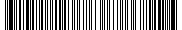 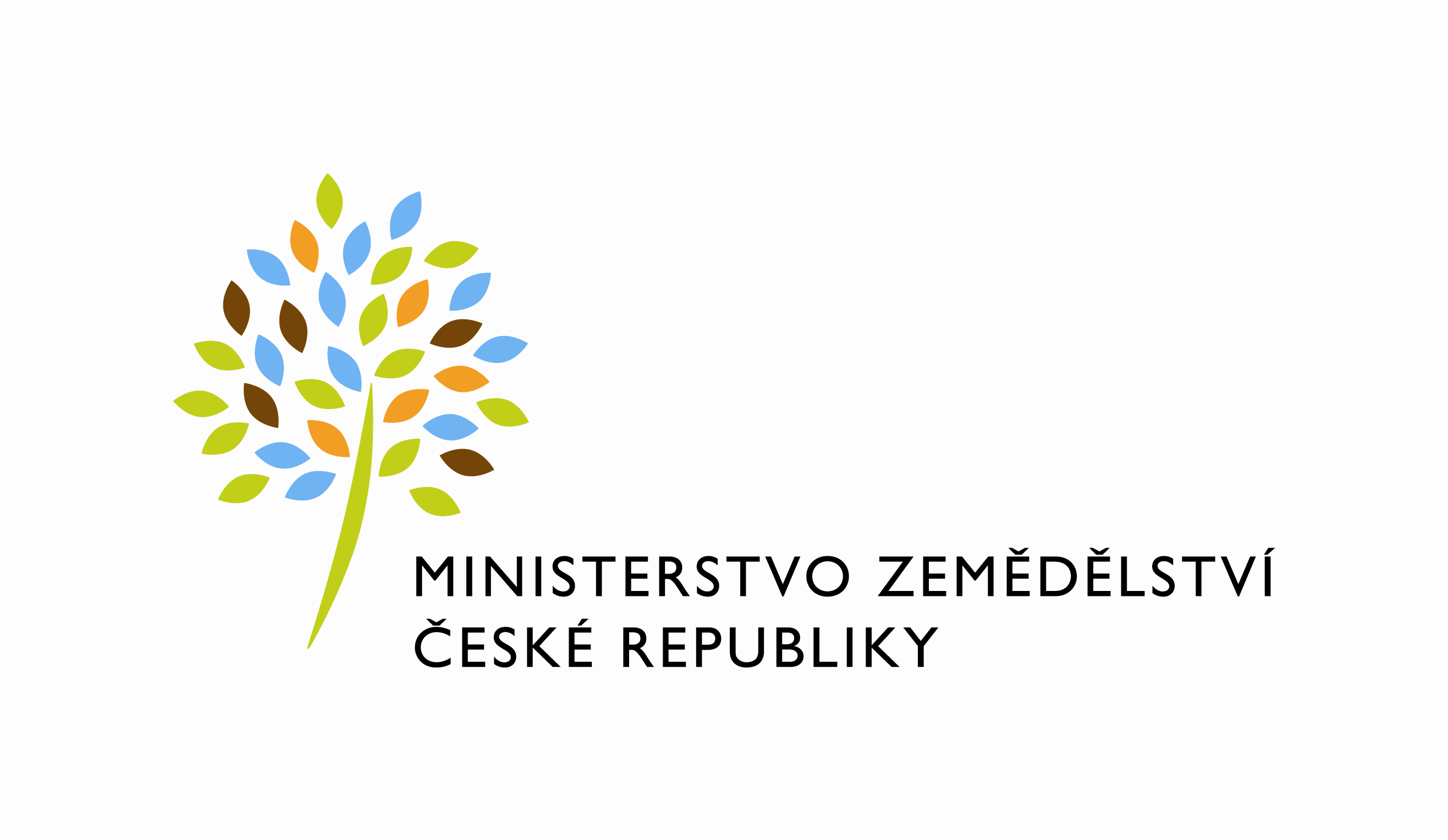 adresa: Těšnov 65/17, Nové Město, 110 00 Praha 1DATUM: 14. 11. 2022Prodloužení termínu dodání objednávky č. 4500141573 k RFC_ISND_II_2022_No064_Integrace_ISND_s_RIS_ZED_realizace (Z34555)Vážený pane xxx,oznamujeme Vám tímto prodloužení termínu dodání objednávky č. 4500141573k RFC_ISND_II_2022_No064_Integrace_ISND_s_RIS_ZED_realizace (Z34555).  Nový termín dodání je stanoven do 30. 11. 2022Zdůvodnění:Důvodem prodloužení je zajištění další součinnosti ze strany Ministerstva financí. Prodloužení bylo odsouhlaseno garantem.Přílohy:útvar: Odbor informačních a komunikačních technologiíČíslo útvaru: 12120VÁŠ DOPIS ZN.:	 ZE DNE:	 SPISOVÁ ZN.:	 74VD15544/2018-11153NAŠE ČJ.:	 MZE-64835/2022-12122VYŘIZUJE:	Bc. Petra HonsováTelefon:	221811019E-MAIL:	Petra.Honsova@mze.czID DS: 	yphaax8O2 IT Services s.r.o.Vážený panxxxZa Brumlovkou 266/2Michle140 00 Praha 4%%%el_podpis%%%Ing. Jan Warausředitel odboru